Приложение № 2к Постановлению Правительства №466                              от  16 июня 2014 г.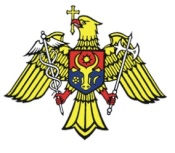 ТАМОЖЕННАЯ СЛУЖБА РЕСПУБЛИКИ МОЛДОВАПротокол проведения таможенного контроля мобильной группойПротокол проведения таможенного контроля мобильной группойСерия______, Протокол № ______Серия______, Протокол № ______Номер транспортного средства мобильной группыМесто проведения контроляДата: ___/___/20Время: от:до:Контроль был осуществлен офицерами мобильной группы:Контроль был осуществлен офицерами мобильной группы:Контроль был осуществлен офицерами мобильной группы:Контроль был осуществлен офицерами мобильной группы:Контроль осуществляется с выполнением/без выполнения фото/видеорегистрации (подчеркивается)                                               Регистрация выполняется с помощью аппарата__________, модель_______.Контроль осуществляется с выполнением/без выполнения фото/видеорегистрации (подчеркивается)                                               Регистрация выполняется с помощью аппарата__________, модель_______.Контроль осуществляется с выполнением/без выполнения фото/видеорегистрации (подчеркивается)                                               Регистрация выполняется с помощью аппарата__________, модель_______.Контроль осуществляется с выполнением/без выполнения фото/видеорегистрации (подчеркивается)                                               Регистрация выполняется с помощью аппарата__________, модель_______.К проведению контроля был привлечен специалист-кинолог __________________ и служебная собака_______________.                                                                                                (фамилия, имя)К проведению контроля был привлечен специалист-кинолог __________________ и служебная собака_______________.                                                                                                (фамилия, имя)К проведению контроля был привлечен специалист-кинолог __________________ и служебная собака_______________.                                                                                                (фамилия, имя)К проведению контроля был привлечен специалист-кинолог __________________ и служебная собака_______________.                                                                                                (фамилия, имя)Объект, подвергшийся контролю (транспортное средство, склад, контейнер, другое):Объект, подвергшийся контролю (транспортное средство, склад, контейнер, другое):Объект, подвергшийся контролю (транспортное средство, склад, контейнер, другое):Объект, подвергшийся контролю (транспортное средство, склад, контейнер, другое):Фамилия, имя, гражданство, серия/№ документов, удостоверяющих личность: (шофер, владелец, уполномоченное лицо и т.д.):Фамилия, имя, гражданство, серия/№ документов, удостоверяющих личность: (шофер, владелец, уполномоченное лицо и т.д.):Фамилия, имя, гражданство, серия/№ документов, удостоверяющих личность: (шофер, владелец, уполномоченное лицо и т.д.):Фамилия, имя, гражданство, серия/№ документов, удостоверяющих личность: (шофер, владелец, уполномоченное лицо и т.д.):Описание товара:Описание товара:Описание товара:Описание товара:Сопроводительные/таможенные/о происхождении документы:Сопроводительные/таможенные/о происхождении документы:Сопроводительные/таможенные/о происхождении документы:Сопроводительные/таможенные/о происхождении документы:Средства идентификации: (штампы, печати, пломбы и т.д.)Средства идентификации: (штампы, печати, пломбы и т.д.)Средства идентификации: (штампы, печати, пломбы и т.д.)Средства идентификации: (штампы, печати, пломбы и т.д.)Описание осмотра:Описание осмотра:Описание осмотра:Описание осмотра:Результаты осмотра:Результаты осмотра:Результаты осмотра:Результаты осмотра:Изъятые товары:Изъятые товары:Изъятые товары:Изъятые товары:Изъятые документы:Изъятые документы:Изъятые документы:Изъятые документы:Средства идентификации, установленные мобильной группой (штампы, печати, пломбы и т.д.)Средства идентификации, установленные мобильной группой (штампы, печати, пломбы и т.д.)Средства идентификации, установленные мобильной группой (штампы, печати, пломбы и т.д.)Средства идентификации, установленные мобильной группой (штампы, печати, пломбы и т.д.)Протокол был составлен:Протокол был составлен:Присутствовали: Присутствовали: Права и обязанности были мне разъяснены и копию протокола принял _____________Права и обязанности были мне разъяснены и копию протокола принял _____________Права и обязанности были мне разъяснены и копию протокола принял _____________Права и обязанности были мне разъяснены и копию протокола принял _____________